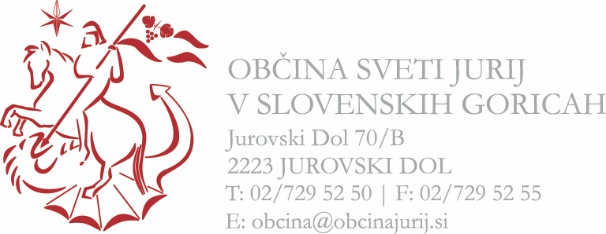 OBČINSKI SVETKomisija za mandatna vprašanja, volitvein imenovanjaP R E D L O GKANDIDATA ZA PREDSTAVNIKA V SVET ZAVODA ZDRAVSTVENEGA DOMA LENARTPredlagatelj: _____________________________________________________________               (politična stranka, lista in druga organizacija občanov v občini ter občan)predlaga naslednjega kandidata: - ime in priimek ____________________________________________________- datum rojstva: ____________________________________________________- naslov stalnega prebivališča: _________________________________________- izobrazba: _______________________________________________________ - zaposlitev: _______________________________________________________ Datum: __________________                    Podpis: _______________________________ OBČINSKI SVETKomisija za mandatna vprašanja, volitvein imenovanjaSOGLASJEk predlogu imenovanja za predstavnika Občine Sv. Jurij v Slov. goricah v Svet zavoda Zdravstvenega doma LenartSpodaj podpisani(a) __________________________________________________________,                                                                                                                           (ime in priimek) rojen(a) dne ________________________, izobrazba: _______________________________,stalno prebivališče: ___________________________________________________________,zaposlen(a) na delovnem mestu:  ________________________________________________, soglašam k imenovanju za predstavnika Občine Sv. Jurij v Slov. goricah v Svet zavoda Zdravstvenega doma Lenart in dovoljujem, da se zgoraj navedeni podatki obdelujejo za namen izvedbe postopka imenovanja. V _________________, dne _____________                                                                                 ________________________________
                                                                                       (podpis kandidata oz. kandidatke)